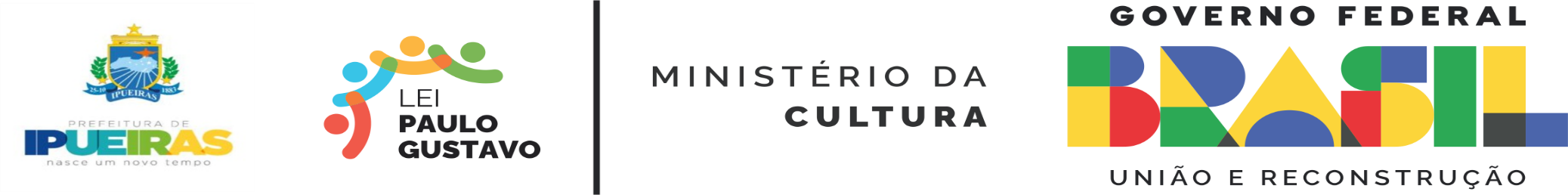 ANEXO IX3. PLANILHA ORÇAMENTÁRIAPreencha a tabela informando todas as despesas indicando as metas/etapas às quais elas estão relacionadas. 7Descrição do itemUnidade de medidaValor unitárioQuantidadeValor totalServiçoR$1.100,001R$1.100,00